        КАРАР                                               №18                РЕШЕНИЕ      «14» октября   2015й.                                                 «14» октября   2015г. О порядке планирования и расходования средств бюджета сельского поселения Алкинский  сельсовет муниципального района Чишминский район Республики Башкортостан на благоустройство, санитарное содержание и озеленение сельского поселения	С целью установления единого порядка планирования и расходования средств бюджета сельского поселения Алкинский сельсовет муниципального района Чишминский район Республики Башкортостан на благоустройство, санитарное содержание и озеленение сельского поселения Алкинский сельсовет муниципального района Чишминский район Республики Башкортостан, Совет сельского поселения Алкинский сельсовет муниципального района Чишминский район Республики Башкортостан РЕШИЛ: 1. Утвердить Порядок планирования и расходования средств бюджета сельского поселения Алкинский сельсовет муниципального района Чишминский район Республики Башкортостан на благоустройство, санитарное содержание и озеленение   сельского поселения.2. Получателям бюджетных средств обеспечить:2.1.Выполнение порядка, утвержденного настоящим решением;2.2.Целевое и эффективное использование средств бюджета сельского поселения Алкинский сельсовет муниципального района Чишминский район Республики Башкортостан, предусмотренных на цели, указанные в настоящем решении.3. Контроль за выполнением данного решения оставляю за собой.Глава сельского поселения Алкинский сельсоветмуниципального района Чишминский районРеспублики Башкортостан                                                          Д.З.БикташеваПриложениек решению Совета сельского поселенияАлкинский  сельсоветмуниципального районаЧишминский районРеспублики Башкортостан«14» октября 2015г. № 18Порядокпланирования и расходования средств бюджета сельского поселения Алкинский сельсовет муниципального района Чишминский район Республики Башкортостан на благоустройство, санитарное содержание и озеленение сельского поселенияНастоящий Порядок определяет механизм планирования и расходования средств бюджета сельского поселения Алкинский сельсовет муниципального района Чишминский район Республики Башкортостан на текущий ремонт и содержание объектов внешнего благоустройства в надлежащем санитарном состоянии, озеленение,   обслуживание уличного освещения.Главным распорядителем средств бюджета сельского поселения Алкинский сельсовет муниципального района Чишминский район Республики Башкортостан по текущему ремонту и содержанию объектов внешнего благоустройства в надлежащем санитарном состоянии, озеленению,   обслуживанию уличного освещения является администрация сельского поселения Алкинский сельсовет муниципального района Чишминский район Республики Башкортостан.Получателями бюджетных средств сельского поселения Алкинский сельсовет муниципального района Чишминский район Республики Башкортостан по текущему ремонту и содержанию объектов внешнего благоустройства,   обслуживания уличного освещения являются подрядчики, определенные путем размещения муниципального заказа в соответствии с Федеральным законом от 05.04.2013 г. №44-ФЗ                           «О контрактной системе  в сфере закупок товаров, работ, услуг для обеспечения государственных и муниципальных нужд»,  в которые входят следующие виды работ:а) Содержание сетей наружного освещения:– Обеспечение уличного освещения населенных пунктов сельского поселения в ночное время (согласно установленному лимиту);- Надзор за исправностью электросетей, светильников и приборов учета;- Составление схем и графиков поступления электроэнергии, ежемесячный отчет;- Замена ламп по необходимости;- Работы, связанные с ликвидацией мелких повреждений электросетей, осветительной аппаратуры и оборудования;- Плановая обрезка и вывоз частей деревьев при ликвидации аварийных деревьев, находящихся непосредственно в уличных электрических сетях, создающих угрозу жизни и быта населению.б) Озеленение:- Озеленение, уходные работы, благоустройство территорий, развитие лесопаркового хозяйства, зон отдыха населения (работы по уходу за деревьями и кустарниками,; полив, рыхление прополка, утепление корневой системы, связывание и развязывание кустов неморозостойких пород, укрытие и покрытие теплолюбивых растений (со всеми сопутствующими работами); уход за газонами; прочёсывание и рыхление, подкормка, полив, прополка, сбор мусора и опавшей листвы, землевание; обрезка растительности у бортов газона, выкашивание травостоя; вырубка сухих и создающих угрозу жизни и быта населения деревьев, выкорчевывание пней; прочистка и промывка газонного борта, ограждений парков.в) Сбор и вывоз твердых бытовых отходов (ТБО):– Сбор и вывоз ТБО по улицам населенных пунктов сельского поселения;- Восстановление и расширение сетей открытого водоотведения путем выемки осадка и мусора. Ликвидация выявленных несанкционированных свалок в поселении.г) Содержание мест захоронения:-Содержание в чистоте и порядке прилегающих территорий — работы по ликвидации вторичного сырья и твердо-бытовых отходов (мусора), вывоз на полигон (ПТБО), обработка кладбищ против сорной растительности;- Промывка полированных и мраморных поверхностей барельефов, плит надгробий; уход за цветами, венками и другие сопутствующие виды работ.-Обработка территориид) Прочие мероприятия по благоустройству сельского поселения Алкинский сельсовет муниципального района Чишминский район Республики Башкортостан: -Работы по ликвидации вторичного сырья и твердо-бытовых отходов (мусора);- Проведение текущих ремонтных работ по содержанию обелисков и т.д.;- Все работы, связанные с проведением инвентаризации аншлагов и номерных знаков;- Отлов, утилизация бесхозных животных;- Работы по ликвидации чрезвычайных ситуаций и форс-мажорных обстоятельств;- Содержание территорий населенных пунктов в надлежащем санитарном, эстетическом эпидемиологическом состоянии. По вышеуказанным видам работ производить размещение муниципального заказа в соответствии с   Федеральным законом от 05.04.2013 г. №44-ФЗ «О контрактной системе  в сфере закупок товаров, работ, услуг для обеспечения государственных и муниципальных нужд».5. Получателями бюджетных средств по благоустройству являются:ООО «Энергетическая сбытовая компания Башкортостана» — в части оплаты по лимитам уличного освещения населенных пунктов в ночное время.6. Администрации сельского поселения Алкинский сельсовет муниципального района Чишминский район Республики Башкортостан при формировании бюджета на очередной финансовый год предусматривать расходы, связанные с благоустройством, санитарным содержанием и озеленением сельского поселения Алкинский сельсовет муниципального района Чишминский район Республики Башкортостан в размерах показателей текущего финансового года, скорректированных с учетом коэффициента инфляции.7. После проведения конкурсного отбора подрядных организаций на выполнение работ по благоустройству, санитарному содержанию и озеленению поселения, заключаются соответствующие муниципальные контракты с приложением сметно-финансовых расчетов и графиков производства работ, а также план освоения выделенных средств.8. Финансирование работ по благоустройству, санитарному содержанию и озеленению сельского поселения Алкинский сельсовет муниципального района Чишминский район Республики Башкортостан осуществляется после подписания Главой сельского поселения Алкинский сельсовет муниципального района Чишминский район Республики Башкортостан актов о выполнении работ, в порядке, установленном для исполнения бюджета сельского поселения Алкинский сельсовет муниципального района Чишминский район Республики Башкортостан.Башҡортостан РеспубликаҺыШишмӘ  районы муниципаль районыныҢАлкин ауыл СОВЕТЫ     ауыл БИЛӘМӘҺЕ СОВЕТЫ,Узытамак ауылы, Үзәк урамы,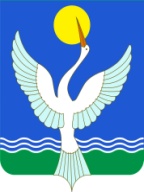    Республика Башкортостан СОВЕТСЕЛЬСКОГО ПОСЕЛЕНИЯ  алкинский сельсоветМУНИЦИПАЛЬНОГО РАЙОНАЧишминскИЙ район452154, с.Узытамак,  ул. Центральная, 100